 正和書院附設光明幼兒園  106年 5月份菜單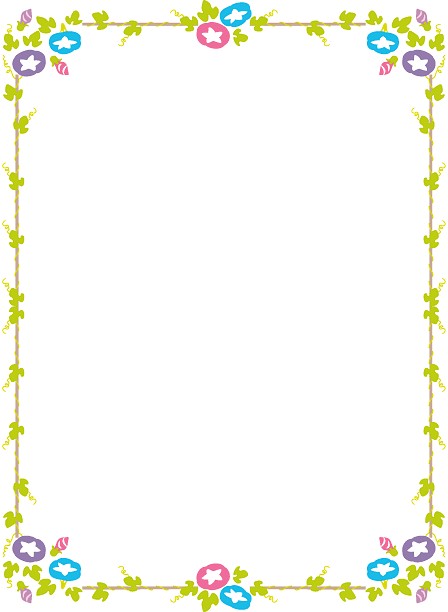 日期星期早上點心午餐午餐下午點心1一勞動節2二酸菜麵腸、百菇銀芽、有機蔬菜南瓜蔬菜湯什錦麵線3三滷筍干、珍菇燴大黃瓜、有機蔬菜紫菜豆腐湯玉米濃湯4四什錦咖哩、素火腿炒三色、有機蔬菜大黃瓜丸子湯鹹粥5五蕃茄豆腐、三色匏瓜、有機蔬菜酸菜筍干湯紅豆湯8一紅燒麵養生茶、饅頭9二海帶滷豆干、枸杞南瓜、有機蔬菜藥膳山藥湯水餃10三薑汁豆包、香菇燴洋芋、有機蔬菜海帶味噌湯地瓜湯11四滷油豆腐、三絲馬鈴薯、有機蔬菜豆包蔬菜湯雞絲麵12五紅燒豆腐、金針燴絲瓜、有機蔬菜牛蒡胡蘿蔔湯木耳紅棗湯15一什錦炒麵金針菇絲瓜湯養生茶、饅頭16二古早味菜脯、三絲炒豆芽菜、有機蔬菜鮮筍湯素香湯麵17三梅干烤麩、小黃瓜三色丁、有機蔬菜酸菜鮑菇湯碗粿18四香菇素肉燥、蕃茄炒豆包、有機蔬菜黃瓜豆腐湯玉米濃湯19五滷豆鼓豆腐、糖醋敏豆、有機蔬菜山藥鮮菇湯香菇鹹粥22一烏龍炒麵猴頭菇菜頭湯養生茶、饅頭23二滷海帶、什錦小黃瓜、有機蔬菜玉米菇菇湯紅豆西米露24三糖醋豆包、三菇鮮炒、有機蔬菜餛飩湯雞絲麵25四酸菜麵腸、咖哩蔬菜冬粉、有機蔬菜肉骨茶湯水餃26五香椿豆腐、塔香茄子、有機蔬菜南瓜蔬菜湯什錦麵線31三梅干滷筍干、三色大黃瓜、有機蔬菜海帶味噌湯綠豆湯